লোক-লৌকিকতা, সামাজিকতা ও উদারতা পারিপার্শ্বিক অবস্থা দ্বারা ভীষণভাবে প্রভাবিত!
........ড. আখতারুজ্জামান।সেই ছোটবেলা থেকে শিখে আসছি, মানুষ একা থাকতে পারেনা, তাই সে সমাজবদ্ধ হয়ে বসবাস করে। আর সমাজে বসবাস করতে হলে সমাজের কিছু আচার আচরণ রীতিনীতি প্রথা মেনে চলতে হয়, নচেৎ মানুষ সমাজচ্যুত হয়ে পড়ে।বিভিন্ন ধরনের মন মানসিকতা সম্পন্ন লোকের বসবাস রয়েছে আমাদের এই সমাজে। কেউ বেশি সামাজিক, কেউ মাঝামাঝি, কেউ কম, কেউ উদার, কেউ অনুদার, কেউ বন্ধুবৎসল, কেউ কঞ্জুস, কেউ অকাতরে পয়সা উড়ায়, কেউ অতিথিপরায়ণ, কেউ অতিথি বিমুখ, কেউ ভীষণ বন্ধু ভাবাপন্ন, কেউ ঘরকুণো, কারুর মধ্যে রয়েছে ভীষণ রকমের আত্মরম্ভিতা ফলে তারা অন্যের প্রশংসা করতে কষ্ট পায়, কেউ কাউকে কোন না কোনভাবে একটু খোঁচা দিতে পারলেই খুশিতে গদগদ হয়, কেউ পরোপকারী, কেউ অনিষ্টকারী, কারুর মধ্য অন্যকে ল্যাং মেরে সামনে যাবার প্রবণতা লক্ষ্যণীয়, ইত্যকার নানান কিসিমের মানুষ তার ইতিবাচক আর নেতিবাচক বৈশিষ্ট্য নিয়ে অবস্থান করছে আমাদের এই সমাজের পরতে পরতে।মানুষের উপর্যুক্ত বৈশিষ্টের ভিত্তিতে সমাজে ব্যক্তির অবস্থান বা গ্রহণীয়তার মাত্রা নির্ণীত হয়ে থাকে। সেই নিরিখে সমাজে কেউ নন্দিত আবার কেউ নিন্দিত হয়ে থাকে।কল্পিত দুনিয়ার সোশ্যাল মিডিয়ার সাথে মেলবন্ধন রচনা থেকে বুঝলাম ব্যক্তির অবস্থা, অবস্থান, আচরণ, বিচরণ এবং কর্মক্ষেত্রের কাজের ধরনের উপরে ভিত্তি করে মানুষের মধ্য সামাজিক বৈশিষ্ট্যগুলো প্রভাবিত হয়ে থাকে। যারা অনেক ধরনের মানুষজনের সাথে নিবিড়ভাবে কাজ করে ওরা তুলনামূলকভাবে বেশি সামাজিক হয়! যাদের কর্মক্ষেত্রের গণ্ডি সীমিত, যারা কুলীন জাতীয় আর ক্ষমতাশালী পদ বা কর্মের সাথে জড়িত ওরা একটু অসামাজিক হয়! আবার যারা সোনার চামচ মুখে নিয়ে জন্মলাভ করে উচ্চশিক্ষা সহ জীবনের বেশীরভাগ সময় মাতৃ আঁচলের ছায়াতলে থেকে নিজের পৈতৃক অসামাজিক পরিবেশে বড় হয়েছে এদের মধ্যে সামাজিকতার রেশ একটু কম থাকে। 
নিজ ক্ষমতা বা প্রাপ্ত ক্ষমতার বলে বেপরোয়া জীবনে অভ্যস্থ মানুষ থেকে বেশি অভিযোজন ক্ষমতার অধিকারী হয়ে থাকে যারা মাতৃ আজ্ঞা থেকে দুরে অবস্থান করে কঠিন বাস্তবতায় বন্ধুদের সাথে নিবিড় মিথস্ক্রিয়ায় বসবাস করে, তাদের মধ্যে। বিয়ের পরে স্বামী ও শ্বশুরকূলের মানুষজনের ক্ষমতা ও সামাজিক বৈশিষ্ট্যের অনেককিছু প্রভাবিত হয় বিবাহিত রমণীর মধ্যে। 
আবার কিছু কিছু সামাজিক বৈশিষ্ট্য ব্যক্তির বংশগত 'জেনোম সিকুয়েন্সের' দ্বারাও নির্ধারিত হয়ে থাকে। তবে 'জিন' থাকলেও পারিপার্শ্বিক অবস্থা অনুকূলে না থাকলে 'জিন' খুব বেশি কাজ করতে পারেনা, এমনটিই শিখেছিলাম বিশ্ববিদ্যালয়ে জেনেটিক্স পড়ার সময়ে।তবে এটার ব্যতিক্রম যে নেই সেটা বলা যাবে না, কারণ অনেকে অসামাজিক পরিবেশ বড় হয়েও অনেক বেশি সামাজিক ও উদার হয়ে থাকে, নিজ মানবীয় গুণাবলীর কারণে। তবে ব্যতিক্রম ঘটনা কখনো আদর্শ উদাহরণ হতে পারে না। সোশ্যাল মিডিয়াতে অনেকদিনের সরব উপস্থিতির কারণে নানান বর্ণের পাঠককূলের উদ্ভট সব আচরণ, কর্মকাণ্ড, লেখালেখি, কমেন্টস্ লেখার ধরণ, তথ্য আপলোডের স্বরূপ দেখে আমার মধ্যে এ ধরনের একটা পারসেপশন তৈরি হয়েছে। এ ব্যাপারে আরো ভাল উত্তর দিতে পারবেন সমাজ বিজ্ঞানীরা যারা মানুষ নিয়ে নিরন্তর গবেষণায় রত অাছেন। সুতরাং এ বিষয়ে তারা একটা ভাল গবেষণা করতে পারেন বৈ কি!!DrMd Akhtaruzzaman was feeling special with Kamal Talukder and 2 others at Head Post Office Jessore.June 23 · Jessore · 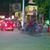 ReviewHead Post Office JessorePost Office · JessoreKamal Talukder and 26 others have been hereTop of FormLikeShow more reactionsCommentShare32 মাহমুদ ফয়সাল শোভন, Dilruba Shewly and 30 others1 ShareCommentsView 3 more comments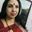 Mahmuda Rini বেশ সুন্দর লেখা, মানব চরিত্রের বিশ্লেষণ ভালোই লাগলো।
শুভ কামনা, ঈদ মোবারক।LikeShow more reactions· Reply · 1· June 23 at 10:23pmManage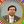 DrMd Akhtaruzzaman ধন্যবাদ আপা।LikeShow more reactions· Reply · 1· June 23 at 11:02pmManageWrite a reply...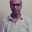 Sirazul Islam · Friends with Abdul Amin and 61 others Friend your writing is realistic. you are a socio-agriculturist. Thanks.LikeShow more reactions· Reply · 1· June 23 at 10:47pmManageDrMd Akhtaruzzaman তা ভাল দোস্ত। তুই কি এখন চেন্নাইতে?LikeShow more reactions· Reply · June 23 at 11:02pmManage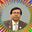 Write a reply...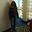 Dilruba Shewly Thanks Akhtar for sharing your truest and absolutely right estimation of human nature and behavior!!! I'm 💯% agree with you! I completely hate those people who are always mentality very mean! There are some people who are in front of you with one behavior but your behind, the opposite ! You are very social, you have more experience than me so I just want to say keep patience! Allah always help those people who are really busy for doing anything good not for teasing someone! I think any environment could not change them, they are by genetically!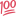 LikeShow more reactions· Reply · 2· June 23 at 11:55pmManageDrMd Akhtaruzzaman Thanks my dear friend, for your unanimous comments regarding my social status.
No doubt I am social by my behaviour and I also have a good social contact due to my nature of job.
This is my observation, nothing else.
I am happy that you could fully (%) reliaze my mental pain and sorrow. 
Actually they are hypocrite who make one type of behaviour in front of me and negative behaviour behind me. As per islam they are nothing but MONAFEK(মোনাফেক).
I am always normal, because some of my beloved and dearmost friends like you are always with me and supplying much more mental fuel to me.
But sometimes, it is obvious to give few learning to them, otherwise they will not realize themselves.LikeShow more reactions· Reply · 2· June 24 at 3:38am · EditedManageBottom of Form